Carnegie Mellon UniversityGlobal Medical Brigades Application 2015-2016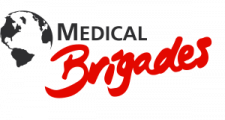 Please fill out this application adhering to the word length limits, and add your resume (or equivalent list of experiences, etc.) as a separate document on the page following the application questions. Please send all documents as PDF’s attached to the same email.This application is due on Thursday, September 17th, by 11:59pm, via email to cmugmb@gmail.com.Interview invitations/sign-ups will be sent out via google spreadsheet once we receive your application. Interviews will be held on the 19th, 20th and 21st of September.**If you do not receive the google interview/sign-ups sheet within 24 hours of submitting your application, please send a second email regarding resending the sign-up sheet.To help us keep track of your application, please do the following:Put your name and “GMB application” in the email subject line (For example: Lanya Tseng’s GMB application.)Save your application file as “your last name_initial of first name_GMBApp”. (For example, Lanya Tseng’s application should be saved as “Tseng_L_GMBApp”.)Save your resume or equivalent list of experiences as “your last name_initial of first name_GMBresume”. (For example, Lanya Tseng’s resume should be saved as “Tseng_L_GMBresume”.)Save BOTH documents as PDF files.Name:Email/Andrew ID:Phone number:Academic Year:Major(s)/Minor(s):1. Provide an example of an experience or a skillset that you think will enhance your involvement with Global Medical Brigades. (250 words maximum)2. What do you think the purpose of Global Medical Brigades is? (150 words maximum)3. What do you think are the characteristics of a good team member? (150 words maximum)